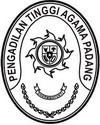 Nomor	: W3-A/          /PS.00/VII/2022		1 Juli 2022Lampiran	: -Perihal	: Permohonan Perubahan Admin Agency SPSE Mahkamah Agung Wilayah Sumatera BaratYth. Kepala Unit Kerja Pengadaan Barang/ JasaMahkamah Agung Republik IndonesiaJl. Medan Merdeka Utara No. 9-13Jakarta PusatSehubungan telah dilantiknya Fungsional Pengelola Pengadaan Barang/ Jasa di Pengadilan Tinggi Agama Padanpg, dengan ini kami mohon kepada Bapak untuk dilakukan perubahan Admin Agency Sistem Pengadaan Secara Elektronik (SPSE) Mahkamah Agung Wilayah Sumatera Barat dengan data sebagai berikut:Nama	: Aidil Akbar, S.E.NIP	: 198708082006041001Pangkat/ Golongan	: Penata Muda Tingkat I/ III/bDemikian disampaikan atas perhatiannya diucapkan terima kasih.Wassalam,SekretarisH. Idris Latif, S.H., M.H.Tembusan :Sekretaris Mahkamah Agung Republik IndonesiaKetua Pengadilan Tinggi Agama Padang sebagai laporan.